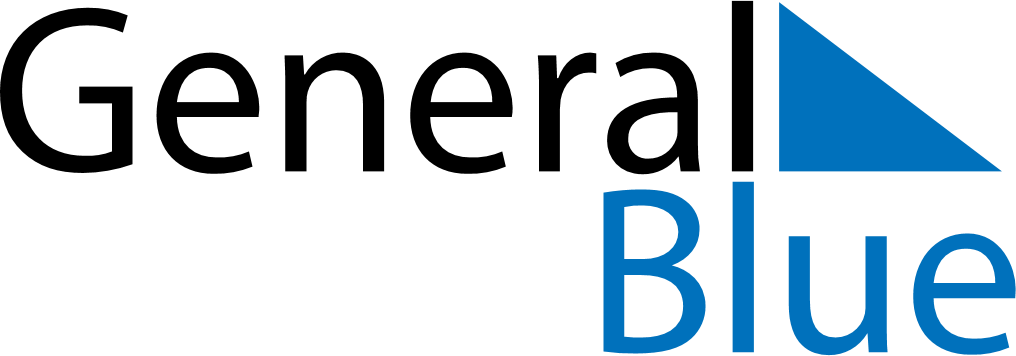 November 2024November 2024November 2024November 2024November 2024November 2024Wacha, SNNPR, EthiopiaWacha, SNNPR, EthiopiaWacha, SNNPR, EthiopiaWacha, SNNPR, EthiopiaWacha, SNNPR, EthiopiaWacha, SNNPR, EthiopiaSunday Monday Tuesday Wednesday Thursday Friday Saturday 1 2 Sunrise: 6:24 AM Sunset: 6:16 PM Daylight: 11 hours and 52 minutes. Sunrise: 6:24 AM Sunset: 6:16 PM Daylight: 11 hours and 51 minutes. 3 4 5 6 7 8 9 Sunrise: 6:24 AM Sunset: 6:15 PM Daylight: 11 hours and 51 minutes. Sunrise: 6:24 AM Sunset: 6:15 PM Daylight: 11 hours and 51 minutes. Sunrise: 6:24 AM Sunset: 6:15 PM Daylight: 11 hours and 50 minutes. Sunrise: 6:25 AM Sunset: 6:15 PM Daylight: 11 hours and 50 minutes. Sunrise: 6:25 AM Sunset: 6:15 PM Daylight: 11 hours and 50 minutes. Sunrise: 6:25 AM Sunset: 6:15 PM Daylight: 11 hours and 49 minutes. Sunrise: 6:25 AM Sunset: 6:15 PM Daylight: 11 hours and 49 minutes. 10 11 12 13 14 15 16 Sunrise: 6:25 AM Sunset: 6:15 PM Daylight: 11 hours and 49 minutes. Sunrise: 6:26 AM Sunset: 6:15 PM Daylight: 11 hours and 48 minutes. Sunrise: 6:26 AM Sunset: 6:15 PM Daylight: 11 hours and 48 minutes. Sunrise: 6:26 AM Sunset: 6:15 PM Daylight: 11 hours and 48 minutes. Sunrise: 6:27 AM Sunset: 6:15 PM Daylight: 11 hours and 48 minutes. Sunrise: 6:27 AM Sunset: 6:15 PM Daylight: 11 hours and 47 minutes. Sunrise: 6:27 AM Sunset: 6:15 PM Daylight: 11 hours and 47 minutes. 17 18 19 20 21 22 23 Sunrise: 6:28 AM Sunset: 6:15 PM Daylight: 11 hours and 47 minutes. Sunrise: 6:28 AM Sunset: 6:15 PM Daylight: 11 hours and 46 minutes. Sunrise: 6:28 AM Sunset: 6:15 PM Daylight: 11 hours and 46 minutes. Sunrise: 6:29 AM Sunset: 6:15 PM Daylight: 11 hours and 46 minutes. Sunrise: 6:29 AM Sunset: 6:15 PM Daylight: 11 hours and 46 minutes. Sunrise: 6:29 AM Sunset: 6:15 PM Daylight: 11 hours and 46 minutes. Sunrise: 6:30 AM Sunset: 6:15 PM Daylight: 11 hours and 45 minutes. 24 25 26 27 28 29 30 Sunrise: 6:30 AM Sunset: 6:16 PM Daylight: 11 hours and 45 minutes. Sunrise: 6:31 AM Sunset: 6:16 PM Daylight: 11 hours and 45 minutes. Sunrise: 6:31 AM Sunset: 6:16 PM Daylight: 11 hours and 45 minutes. Sunrise: 6:31 AM Sunset: 6:16 PM Daylight: 11 hours and 44 minutes. Sunrise: 6:32 AM Sunset: 6:17 PM Daylight: 11 hours and 44 minutes. Sunrise: 6:32 AM Sunset: 6:17 PM Daylight: 11 hours and 44 minutes. Sunrise: 6:33 AM Sunset: 6:17 PM Daylight: 11 hours and 44 minutes. 